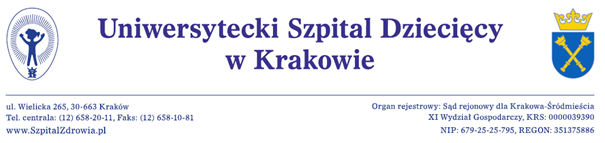 Kraków dnia 22.08.2019rhttp://bip.usdk.pl/ZAWIADOMIENIE O UNIEWAŻNIENIU POSTĘPOWANIADotyczy: postępowania o udzielenie zamówienia publicznego prowadzonego   w trybie przetargu nieograniczonego na podstawie przepisów ustawy z dnia 29 stycznia 2004 r. Prawo zamówień publicznych  (t.j. Dz.U. 2018 poz.1986 z późn. zm.) zwanej dalej ustawą, na świadczenie usług transportu sanitarnego pacjentów dla Uniwersyteckiego Szpitala Dziecięcego w Krakowie;nr postępowania  EZP-271-2-94/PN/2019;Zamawiający – Uniwersytecki Szpital Dziecięcy w Krakowie zawiadamia o unieważnieniu ww. postępowania na podstawie art. 93 ust.1 pkt 1 ustawy.Uzasadnienie:Do upływu terminu składania ofert nie wpłynęła żadna oferta .Z poważaniemZ-ca Dyrektora ds. Lecznictwalek. med. Andrzej Bałaga 